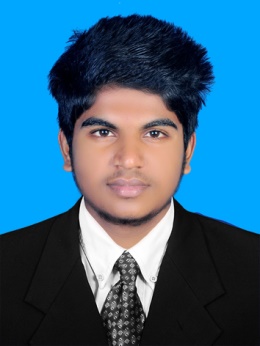                                                                                                                                      CAREER OBJECTIVETo work in a firm with a professional work driven environment where I can utilize and apply my knowledge, skills which would enable me as a fresh graduate to grow while fulfilling organizational goals.BASIC ACADEMIC CREDENTIALS  EXPERIENCECompany  Name 		 :-  A.A ABDUL AZEEZ ASSOCIATIONProject Title     		 :-  Documentation                                        Duration   		 :-   THREE months(internalship)IT PROFICIENCYMicrosoft Office Word, Microsoft Office Excel, Microsoft Office Power PointE-mail packagesGood typing speed with english keyboardsInternet  Browsing CO-/EXTRA –CURRICULAR ACTIVITIEExecutive Member of sport Committee in Fathima Matha SchoolExecutive Member of Panchayath Sports Committee in Vettom VillageACHIEVEMENTSActively participated in various sports and games activities for inter schoolGot selected in District level in Badminton.INTERPERSONAL SKILLAbility to rapidly build relationship and set up trust.Confident and DeterminedAbility to cope up with different situations.Fluent in both written and spoken English and Malayalam and i have working knowledge of spoken Tamil.My StrengthsAbility to work in a Team & motivate team membersAbility to Learn from own mistakes & from others mistakesCan work in challenging situationsBuild & Maintain Relationships in a Team PERSONAL DETAILSDate of Birth    			:-   3rd-July-1995Language Known			:-   English & MalayalamMarital Status 			:-   SingleNationality/Religion		:-   Indian /ISLAMInterest & Hobbies		:-   Badminton, Internet browsing ,dance, watching good moviesDECLARATION I do hereby declare that the above information is true to the best of my knowledge.QualificationBoard/UniversityYear      B.B.ABharathiar University2016(ongoing)      Prof Diploma (in    logistics & shipping)Sted counsilAt Indian institute of logistics2016      IntermediateFathima Matha2014 High SchoolGVHS School 2012